YPaco授权激活说明YPaco授权激活分为两步：①YPaco前处理部分激活；②YPaco计算及后处理部分激活。一、YPaco前处理部分激活找到安装路径下“盈建科软件网络版安装配置及激活说明书”，按照说明书中授权激活即可。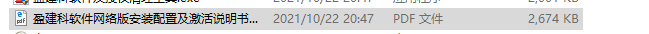 二、YPaco计算及后处理部分激活找到安装路径下“Paco-SAP安装方法-激活码”或者“Paco-SAP安装方法-网络版”，根据激活方式按说明进行激活。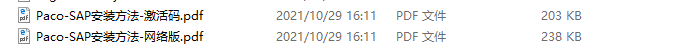 进行计算及后处理部分激活需先安装激活程序“Virbox”。激活程序在YPaco安装路径下“Virbox”压缩包。 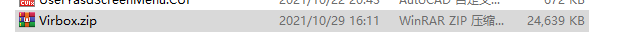 解压后直接运行安装程序即可；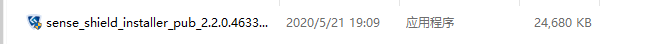 	安装完成后按照”Paco-SAP安装方法-激活码”或者“Paco-SAP安装方法-网络版”中第二步进行后续部分授权激活即可。